
Accountability Template – Club to Parent Questionnaire   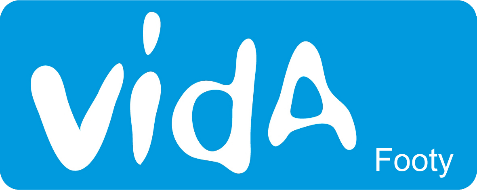 (Please circle yes or no or explain answer in space provided)	Address question answered no with coach. Q1. Did your child enjoy the season this year?Yes/NoQ2. Did you as a parent enjoy the season this year?Yes/NoQ3.  From your perspective, was the communication from the club to the parents adequate?Yes/NoQ4.  Was the communication from the coach to the parents adequate?Yes/NoPlease give any extra feedback from questions 3 and 4. Q5. Do you believe the coach had the correct knowledge to coach your child’s team this year?Yes/NoQ6. Would you want your child to play again at this club next year?Q7. Overall, please give us some feedback about the club in general.  For example, club room, food, communication, etcQ8. Was your child given equal playing time than other players? Yes/NoQ9.  Did your child improve their skills this season?Yes/NoQ10. Further Feedback below. 